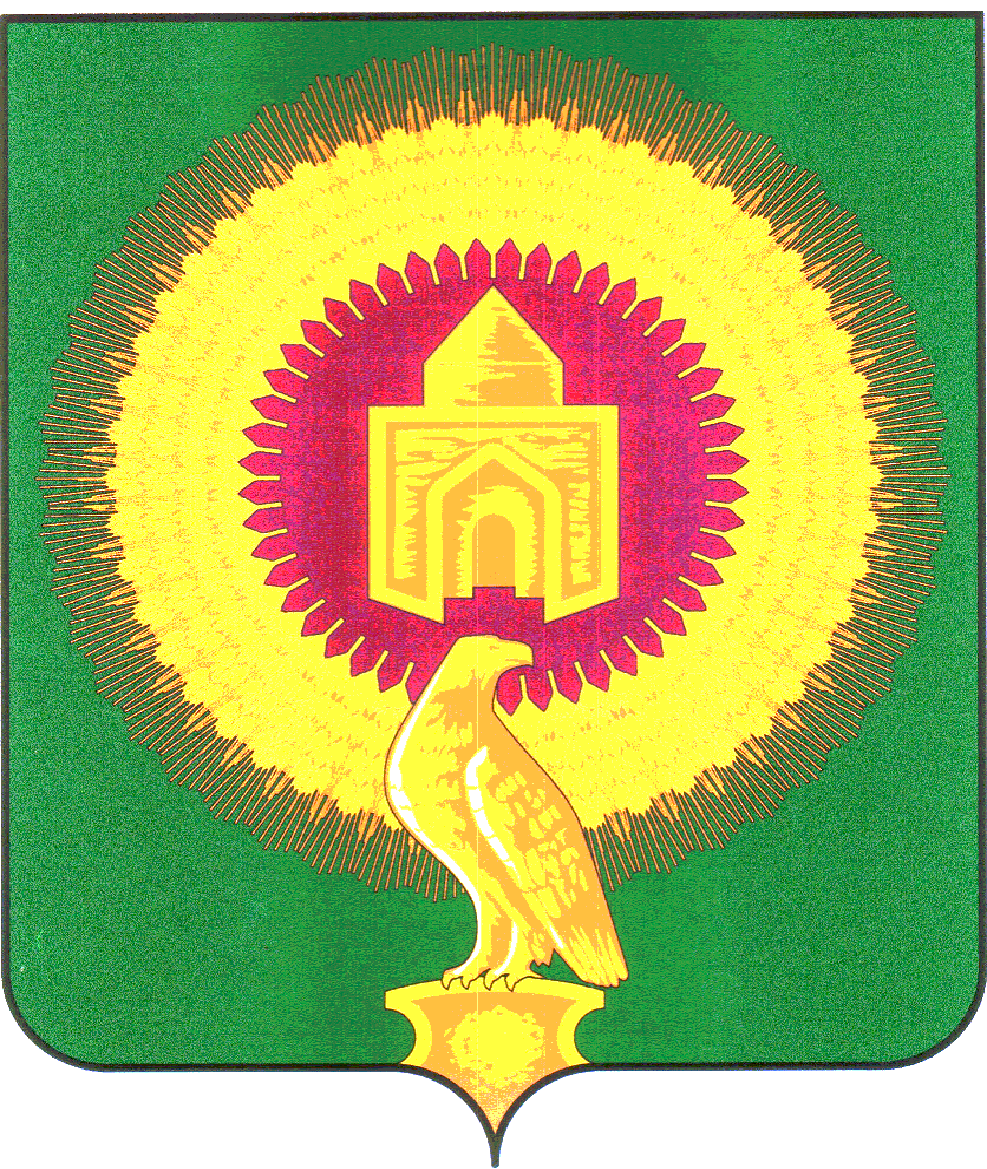 СОВЕТ ДЕПУТАТОВ НОВОУРАЛЬСКОГО СЕЛЬСКОГО ПОСЕЛЕНИЯ  ВАРНЕНСКОГО МУНИЦИПАЛЬНОГО РАЙОНА ЧЕЛЯБИНСКОЙ ОБЛАСТИРЕШЕНИЕ от 29 октября 2015 г.  № 13О введении налога на имущество физических лиц В соответствии с Федеральным законом от 06.10.2003 № 131-ФЗ "Об общих принципах организации местного самоуправления в Российской Федерации", главой 32 Налогового кодекса Российской Федерации, Законом Челябинской области от 28 октября 2015 № 241-ЗО «О единой дате начала применения на территории Челябинской области порядка определения налоговой базы по налогу на имущество физических лиц исходя из кадастровой стоимости объектов налогообложения», Уставом Новоуральского сельского  поселения, Совет депутатов Новоуральского сельского поселения решил: 1. Ввести на территории Новоуральского сельского поселения налог на имущество физических лиц. 2. Установить следующие ставки налога на имущество физических лиц исходя из кадастровой стоимости объекта налогообложения. 3. Для индивидуальных предпринимателей, применяющих упрощенную систему налогообложения и (или) систему налогообложения в виде единого налога на вмененный доход для отдельных видов деятельности, и (или) патентную систему налогообложения, сумма налога, в отношении объектов недвижимого имущества, указанных в подпунктах 6, 7 пункта 2 настоящего Решения, уменьшается на:80,0   процентов в 2016 году; 50,0 	процентов в 2017 году; 	25,0	процентов в 2018 году. 4. Для граждан, имеющих в собственности имущество, являюшееся объектом налогообложения на территории Новоуральского сельского поселения, льготы ,установленные в соответствии с главой 32 Налогового Кодекса Российской Федерации действуют в полном объеме. Кроме того, освободить от уплаты налога, на имущество физических лиц следующие категории налогоплательщиков:Почетный житель Варненского муниципального района;Жители Варненского муниципального района, награжденные золотым знаком отличия «За заслуги перед Варненским районом»; Многодетные семьи, имеющих 3-х и более детей ,находящихся на иждивении и не достигших 18-го возраста, и являющимися малоимущими.5. Признать утратившим силу решение Совета Депутатов Новоуральского сельского поселения от 28.10.2014 года № 26 «О введении налога на имущество физических лиц». 6. Контроль за исполнением настоящего решения возложить на начальника  финансового органа Новоуральского сельского поселения  Кобзеву Г.М.7. Настоящее решение вступает в силу с 1 января 2016 года, но не ранее чем по истечении одного месяца со дня его официального опубликования. Глава  Новоуральскогосельского поселения                                                             Н.А.ГладскихОбъект налогообложения Ставка налога, процентовжилые дома, жилые помещения; 0,32) объекты незавершенного строительства в случае, если проектируемым назначением таких объектов является жилой дом; 0,33) единые недвижимые комплексы, в состав которых входит хотя бы одно жилое помещение (жилой дом); 0,34) гаражи и машино-места; 0,35) хозяйственные строения или сооружения, площадь каждого из которых не превышает 50 квадратных метров и которые расположены на земельных участках, предоставленных для ведения личного подсобного, дачного хозяйства, огородничества, садоводства или индивидуального жилищного строительства; 0,36) объекты налогообложения, включенные в перечень, определяемый в соответствии с пунктом 7 статьи 378.2 Налогового Кодекса РФ;1,57) объекты налогообложения, предусмотренные абзацем вторым пункта 10 статьи 378.2 Налогового кодекса РФ; 1,58) объекты налогообложения, кадастровая стоимость каждого из которых превышает 300 миллионов рублей;29) прочие объекты налогообложения 0,5